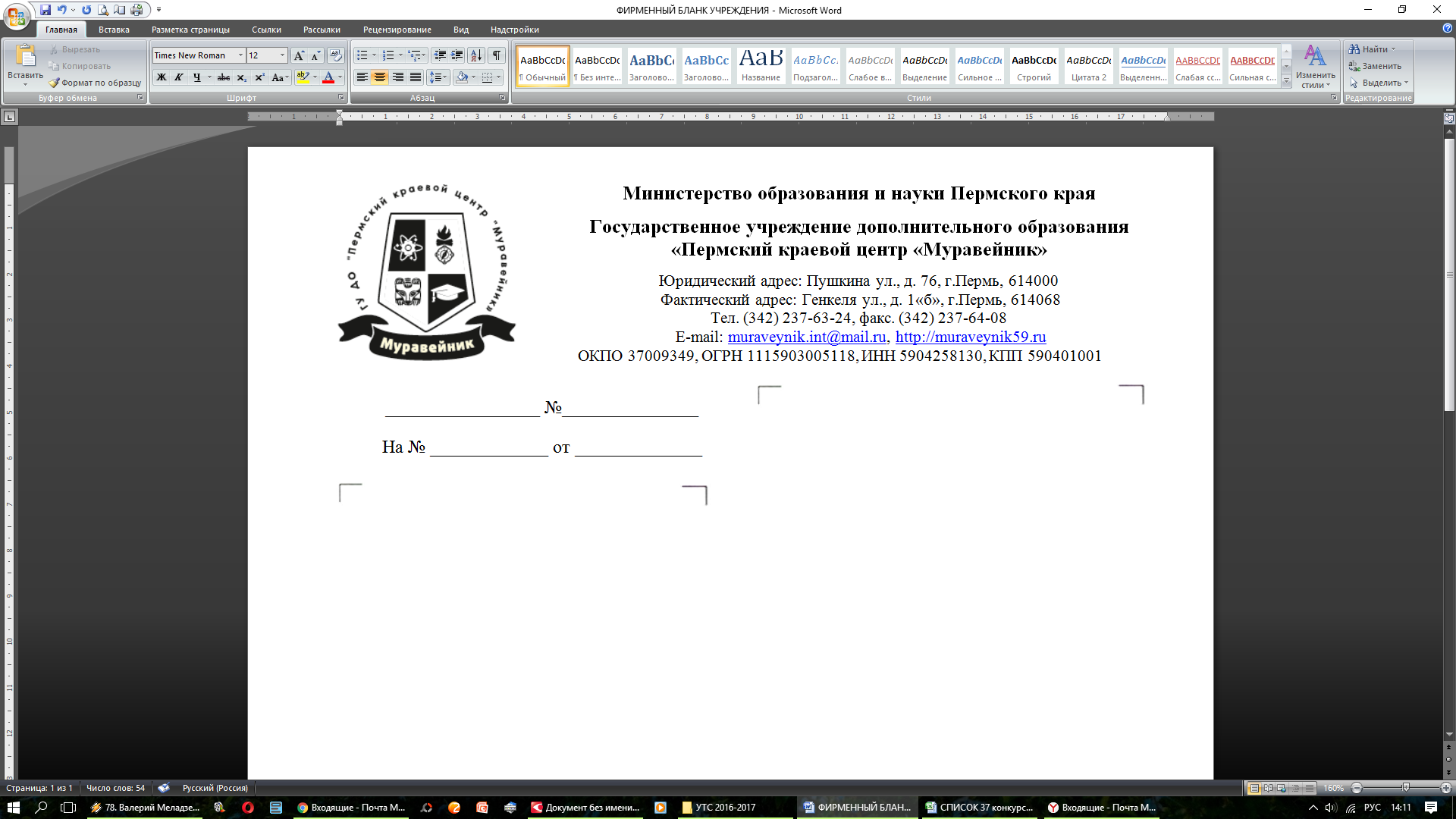                      б/н                          11.05.2022Информационное письмоМарафон профессий «Мой выбор» (далее Мероприятие) состоится в онлайн формате 13 и 14 мая 2022 г. (пятница, суббота). Организатор конференции – ресурсный центр здоровьесбережения и экологии Пермского края ГУ ДО «Пермский краевой центр «Муравейник» при поддержке Министерства образования и науки Пермского края. Цель Мероприятия - содействие развитию системы профориентации в Пермском крае, формирование позитивного отношения у молодёжи к профессиям, связанным с природоохранной деятельностью, развитием компетенций здоровьесбережения и пропагандой здорового образа жизни среди населения, осуществление молодыми людьми их выбора с учётом интересов и склонностей.Мероприятие будет проводиться с использованием программы Skype. Участникам необходимо установить Skype на электронное устройство, которое будет использовано на мероприятии. До 13 мая 2022 г. 12.00 необходимо прислать на эл. адрес region-ekocentr@mail.ru электронное письмо. Тема письма: Мой выборФИО (если направляете одно письмо на несколько участников, то в теме письма необходимо указать ФИО каждого), территория. Например: Мой выбор  Иванов А.А., Петров Б.Б., Сидоров В.В., Березники. Письмо должно содержать: - актуальную контактную информацию: номер телефона сотовый (ОБЯЗАТЕЛЬНО!), адрес электронной почты каждого участника;- адрес (логин) Skype (принимается ТОЛЬКО скопированный из Skype логин. Он должен быть вставлен в текст письма или во вложенный документ письма, но не фото и не написанный от руки!!!). Это необходимо для того, чтобы организаторы могли оперативно скопировать его и вставить в общий звонок во время формирования группы. Логин в скайпе участника вы найдете в  разделе Профиль Скайпа. Например: live:.cid.6924ced03c02971d. У некоторых участников возможно вместо длинного адреса будет указано имя на латинице. Например, valensiya9808. Просьба в профиле скайпа указать свое настоящее имя! - сканкопия регистрационной карточки и согласие на обработку персональных данных (Приложение 1,2,3,4).Работа будет организована в шести секциях. Участник может выбрать секцию самостоятельно. Присоединиться к чату вашей секции возможно несколькими способами: - Самостоятельно присоединиться по ссылке для подключения к чату;- Найти по логину скайпа вашего куратора и написать ему сообщение с просьбой добавить вас в чат;- Куратор сам добавит вас в чат, когда увидит, что вас нет среди участников (не желательный вариант). Программа Мероприятия 13 мая 2022 г. Начало работы: 15.00Цифровой лесничий - куратор: Лобанова Елена Сергеевна, тел. 89082647737, логин скайпа: live:.cid.a243f7e358bcafed Ссылка для подключения к чату: https://join.skype.com/B2UCUO0huVeW Ихтиология. Рациональное природопользование – куратор: Котельникова Валентина Сергеевна, тел. 89679796720 Ссылка для подключения к чату:  https://join.skype.com/invite/jClHSyB3SJkj Учитель предметов естественнонаучного цикла. Туризм. – куратор: Баранова Наиля Анваровна, тел. 89523377157, логин скайпа: live:.cid.353df82e2562d4ef. Ссылка для подключения к чату: https://join.skype.com/MLj3VbjCCLsr Работник сельского хозяйства – куратор: Чащинова Анна Вадимовна, тел. 89519427207, логин скайпа: live:.cid.570d4cf5f626298f Ссылка для подключения к чату: https://join.skype.com/FyleagxLZaBN Работник сферы здравоохранения - куратор Собянина Валентина Николаевна, тел. 89630145676, логин скайпа: live:.cid.166554fd4c99aa4d. Ссылка для подключения к чату: https://join.skype.com/z6eoxOstuaLZ Программа Мероприятия 14 мая 2022 г. Начало работы: 10.00Физическая культура и двигательная активность - куратор Гоголева Наталья Николаевна, тел. 89058623713, логин скайпа: nata_gogoleva Ссылка для подключения к чату: https://join.skype.com/Is01quIVvIFZ Эксперты площадок – сотрудники образовательных организаций, ВУЗов Пермского края, представители природоохранных ведомств. После участия в работе секции участник пишет эссе - проект – Мой индивидуальный образовательный маршрут. Затем предоставляет его в электронном виде (формат Word) по адресу электронной почты: region-ekocentr@mail.ru в срок до 25 мая 2022 г. Требования к оформлению эссе-проекта обсуждаются с тьютором в индивидуальном порядке на секции. Поступившие в адрес организаторов эссе-проекты будут рассмотрены жюри в соответствии с рекомендациями тьюторов.Всем участникам, предоставившим эссе-проект, соответствующий требованиям, обозначенным тьютором, направляется сертификат с указанием руководителя, подтверждающий участие в мероприятии. Сертификат направляется участнику на адрес электронной почты, указанной в заявке, до 10 июня 2022 г. Лучшие по мнению жюри работы будут отмечены грамотами.  Результаты будут размещены в конце марта 2022 года на сайте: https://muraveynik59.ru/main/meropriyatiya/zdorovesberezhenie_i_ekologiya3.html и группе ВК ресурсного центра здоровьесбережения и экологии ПК: https://vk.com/eko_odod. Куратор							А.В. ЧащиноваПриложение 1Заявка на участиев марафоне профессий «Мой выбор»  1. ФИО участника: ______________________________________________________________________2. Контактный телефон, e-mail участника: __________________________________3. Название образовательной организации: _________________________________4. Класс/ курс/ творческое объединение ____________________________________5. Территория: ______________________________________________________________________6. Логин в Skype участника (инф-я в разделе Профиль Скайпа, например: live:.cid.6724ced03c02871d или valya9908):_____________________________________________________________7. Содержательное направление (отметить Х нужное):8. Фамилия Имя Отчество, место работы, должность руководителя: ____________________________________________________________________________________________________________________________________________Дата заполнения «___» __________2022 г.Приложение 2СОГЛАСИЕ НА ОБРАБОТКУ ПЕРСОНАЛЬНЫХ ДАННЫХнесовершеннолетнего участника(заполняется родителем/законным представителем)Я, _____________________________________________________________________________________________,(Ф.И.О. полностью родителя (законного представителя)зарегистрированный(ая) по адресу: ______________________________________________________________(адрес в соответствии с регистрацией)паспорт: серия _________ № ___________, выдан _______________________________________________________________________________________________________, дата выдачи: «___» ____________ 20___ г.,контактный телефон _______________, адрес электронной почты ___________________________________,как законный представитель несовершеннолетнего сына/дочери (подопечного), ____________________________________________________________________________________________________________________(ФИО несовершеннолетнего участника полностью)на основании свидетельства о рождении (паспорта) серия ________ № ___________ от «___» _______ 20__г.,выданного ___________________________________________________________________________________ _____________________________________________________________________________________________,(в случае опекунства указать реквизиты документа, на основании которого осуществляется опека или попечительство)в соответствии части 1 статьи 9 Федерального закона «О персональных данных» от 27.07.2006 № 152-ФЗ даю свое согласие на обработку Государственным учреждением дополнительного образования «Пермский краевой центр «Муравейник», зарегистрированному по адресу: г. Пермь, ул. Пушкина, 76, ОГРН 1115903005118, ИНН 5904258130, своих персональных данных: фамилия, имя, отчество, паспортные данные, адрес места регистрации, контактные телефоны, адрес электронной почты, а также моего несовершеннолетнего ребенка к которым относятся: фамилия, имя, отчество, дата рождения, данные свидетельства о рождении, адрес места регистрации, данные об образовательной организации обучения, класс в целях обеспечения участия в  марафоне профессий «Мой выбор», наиболее полного использования учреждением своих обязанностей, обязательств и компетенций, определенных Федеральным законом «Об образовании в Российской Федерации», СанПин, а также принимаемыми в соответствии с ним другими законами и иными нормативно-правовыми актами.К персональным данным, на обработку которых я даю согласие, могут иметь доступ третьи лица: Министерство образование и науки Пермского края, ГКУ ПК «Центр бухгалтерского учета и отчетности». Настоящее согласие представляется на осуществление любых действий в отношении персональных данных, которые необходимы для достижения указанных выше целей, включая (без ограничения) сбор, систематизацию, накопление, хранение, уточнение (обновление, изменение), использование, распространение (в том числе передачу контролирующим органам, учредителю и методическим организациям в сфере образования), обезличивание, а также осуществление любых иных действий с персональными данными, предусмотренных действующим законодательством РФ без использования и/или с использованием средств автоматизации.Я проинформирован(а), что ГУ ДО «Пермский краевой центр «Муравейник» гарантирует обработку моих персональных данных и моего несовершеннолетнего ребёнка в соответствии с действующим законодательством Российской Федерации.Я подтверждаю, что, давая такое согласие, я действую по собственной воле и в интересах несовершеннолетнего обучающегося.Настоящее согласие на обработку персональных данных действует с момента представления в течение срока хранения информации и может быть отозвано мной при представлении заявления в простой письменной форме в соответствии с требованиями законодательства Российской Федерации.Подтверждаю ознакомление с настоящим Положением.дата				подпись				расшифровка подписиПриложение 3СОГЛАСИЕ НА ОБРАБОТКУ ПЕРСОНАЛЬНЫХ ДАННЫХСОВЕРШЕННОЛЕТНЕГО УЧАСТНИКАЯ, _____________________________________________________________________________, зарегистрированный/ая по адресу: _____________________________________________________________________________________________________________________________паспорт серии ______________ номер _________________, выданный __________________________________________________________________________________________________________________________________________________________,в соответствии части 1 статьи 9 Федерального закона «О персональных данных» от 27.07.2006 № 152-ФЗ даю свое согласие на обработку Государственным учреждением дополнительного образования «Пермский краевой центр «Муравейник», зарегистрированному по адресу: г. Пермь, ул. Пушкина, 76, ОГРН 1115903005118, ИНН 5904258130, своих персональных данных: фамилия, имя, отчество,  паспортные данные, адрес места регистрации, контактные телефоны, адрес электронной почты, дата рождения в целях обеспечения участия в    марафоне профессий «Мой выбор», наиболее полного использования учреждением своих обязанностей, обязательств и компетенций, определенных Федеральным законом «Об образовании в Российской Федерации», СанПин, а также принимаемыми в соответствии с ним другими законами и иными нормативно-правовыми актами.К персональным данным, на обработку которых я даю согласие, могут иметь доступ третьи лица: Министерство образование и науки Пермского края, ГКУ ПК «Центр бухгалтерского учета и отчетности».Настоящее согласие представляется на осуществление любых действий в отношении персональных данных, которые необходимы для достижения указанных выше целей, включая (без ограничения) сбор, систематизацию, накопление, хранение, уточнение (обновление, изменение), использование, распространение (в том числе передачу контролирующим органам, учредителю и методическим организациям в сфере образования), обезличивание, а также осуществление любых иных действий с персональными данными, предусмотренных действующим законодательством РФ без использования и/или с использованием средств автоматизации.Я проинформирован(а), что ГУ ДО «Пермский краевой центр «Муравейник» гарантирует обработку моих персональных данных в соответствии с действующим законодательством Российской Федерации.Настоящее согласие на обработку персональных данных действует с момента представления в течение срока хранения информации и может быть отозвано мной при представлении заявления в простой письменной форме в соответствии с требованиями законодательства Российской Федерации.Подтверждаю ознакомление с настоящим Положениемдата				подпись			расшифровка подписи	Приложение 4СОГЛАСИЕ НА ОБРАБОТКУ ПЕРСОНАЛЬНЫХ ДАННЫХДЛЯ РУКОВОДИТЕЛЯЯ, _____________________________________________________________________________, зарегистрированный/ая по адресу: _____________________________________________________________________________________________________________________________паспорт серии ______________ номер _________________, выданный __________________________________________________________________________________________________________________________________________________________,в соответствии части 1 статьи 9 Федерального закона «О персональных данных» от 27.07.2006 № 152-ФЗ даю свое согласие на обработку Государственным учреждением дополнительного образования «Пермский краевой центр «Муравейник», зарегистрированному по адресу: г. Пермь, ул. Пушкина, 76, ОГРН 1115903005118, ИНН 5904258130, своих персональных данных: фамилия, имя, отчество,  паспортные данные, адрес места регистрации, контактные телефоны, адрес электронной почты, дата рождения в целях обеспечения участия в  марафоне профессий «Мой выбор», наиболее полного использования учреждением своих обязанностей, обязательств и компетенций, определенных Федеральным законом «Об образовании в Российской Федерации», СанПин, а также принимаемыми в соответствии с ним другими законами и иными нормативно-правовыми актами.К персональным данным, на обработку которых я даю согласие, могут иметь доступ третьи лица: Министерство образование и науки Пермского края, ГКУ ПК «Центр бухгалтерского учета и отчетности».Настоящее согласие представляется на осуществление любых действий в отношении персональных данных, которые необходимы для достижения указанных выше целей, включая (без ограничения) сбор, систематизацию, накопление, хранение, уточнение (обновление, изменение), использование, распространение (в том числе передачу контролирующим органам, учредителю и методическим организациям в сфере образования), обезличивание, а также осуществление любых иных действий с персональными данными, предусмотренных действующим законодательством РФ без использования и/или с использованием средств автоматизации.Я проинформирован(а), что ГУ ДО «Пермский краевой центр «Муравейник» гарантирует обработку моих персональных данных в соответствии с действующим законодательством Российской Федерации.Настоящее согласие на обработку персональных данных действует с момента представления в течение срока хранения информации и может быть отозвано мной при представлении заявления в простой письменной форме в соответствии с требованиями законодательства Российской Федерации.Подтверждаю ознакомление с настоящим Положениемдата				подпись			расшифровка подписи	О проведении марафона профессий «Мой выбор» Руководителям муниципальных органов управления образованием, руководителям образовательных организаций,  общественных организаций, руководителям творческих объединений естественнонаучной, туристско-краеведческой, социально-гуманитарной направленностейЦифровой лесничийИхтиология. Рациональное природопользованиеУчитель предметов естественнонаучного циклаРаботник сельского хозяйстваРаботник сферы здравоохраненияФизическая культура и двигательная активность